November 18, 2020 Monthly Meeting Agenda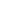 9:00am-11:30amZoom MeetingMeeting ID: 922 9156 5148Password: 522040To Call in Via Phone: +1 253 215 8782When prompted for the Meeting ID, enter: 922 9156 5148When prompted for a participant ID, enter: # (pound)When prompted for the password, enter: 5220409:00am Welcome, review/approve agenda – Taylor Aalvik, All1st: __________ 2nd: __________ Motion: __________
9:05am Business Meeting:Review/approve October meeting notes – All1st: __________ 2nd: __________ Motion: __________Treasurer’s Report – David Owen1st: __________ 2nd: __________ Motion: __________9:15am Programming Meeting: Grants & Reporting Status – Janene RitchieCoordinator Update – Janene RitchieAnnual Meeting Date & Discussion – Janene Ritchie & AllPosition Statement Committee Update – Janene Ritchie & AllRoads Discussion, continuedNext Sections, continuedForest Service Update – Nikia Hernandez
11:15am Roundtable UpdatesUpcoming Meetings & Events: December Meeting: Wednesday, December 16, 9-11:30amJanuary Meeting: Wednesday, January 20, 9-11:30amFebruary Annual Meeting…??